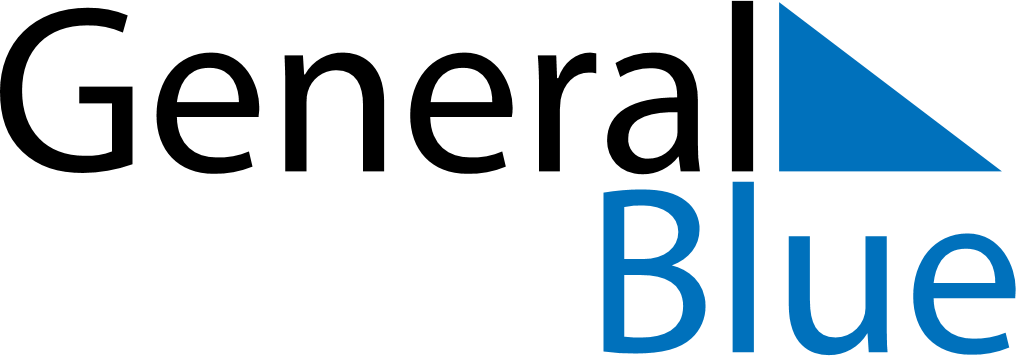 November 2018November 2018November 2018BelgiumBelgiumMONTUEWEDTHUFRISATSUN1234All Saints’ DayAll Souls’ Day567891011Armistice12131415161718Fête du Roi192021222324252627282930